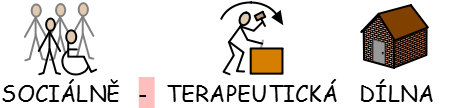 VNITŘNÍ PRAVIDLA Co je to sociálně terapeutická dílna?Sociálně terapeutická dílna je ambulantní služba.To znamená, že přijdu z domu, strávím tady nějaký čas, a pak zase odejdu domů.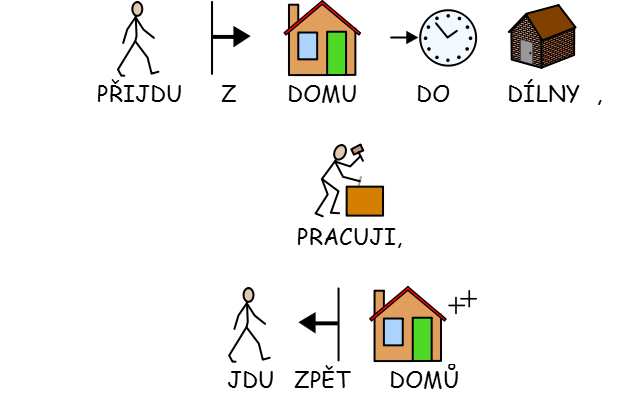 Do dílny se chodí pravidelně v určité dny. Co tam můžu dělat?Učím se, jaké je to chodit do práce. Například přijít včas, nachystat se, dodržovat pracovní dobu, omlouvat se. Učím se věci, které jsou v práci důležité. Například vydržet u práce, pracovat sám, pracovat podle pokynů. Zkouším si je a opakuji, tak dlouho jak potřebuji.Za tuto přípravu nebudu nic platit.PRO KOHO?Dílna je určená pro všechny lidi, kteří se obtížně učí a potřebují na práci více času.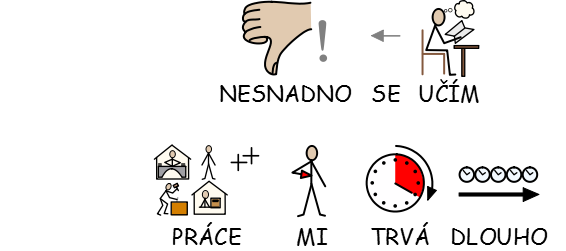 S KÝM?S pracovníky pracuji na tom, co se chci naučitPomůžou a poradí mi. V dílně mám klíčového pracovníka, spolu se domlouváme, jakou dovednost se chci naučit.Někdy budu pracovat sám, jindy ve skupině s ostatními klienty.MOJE PRÁVA - CO MŮŽU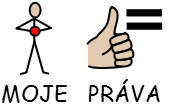 Mám právo na to, aby mě ostatní oslovovali tak, jak chci.Mám právo na to, aby se ke mně ostatní chovali slušněMohu o sobě rozhodovat sám.	Mohu odmítnout dělat práci, která mi nedělá dobře.Mám právo navrhnout změny (například kdy budu chodit, co se budu učit)Mohu se podívat do papírů, které o mně pracovník vede.Když budu souhlasit, může se do papírů podívat i někdo jiný.S pracovníkem si mohu promluvit, když zrovna nebude mít čas, tak si domluvím schůzku.Mám právo mít skříňku na své věci a mít od ní klíčMám právo si říct o změnu klíčového pracovníkaMám právo si vzít dovolenou tehdy, kdy chci.CO MŮŽU DĚLAT, KDYŽ NĚKDO PORUŠUJE MÁ PRÁVA, NEBO SE MI V DÍLNĚ NĚCO NELÍBÍ?Podat stížnost!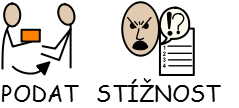 Někomu to řeknu, nebo napíšu, hlavně to musím dát najevo. Nikdo se na mě za to nebude zlobit.Pracovníkovi, kterému věřím, řeknu, na co si stěžuji.On to zapíše. Pracovník tento zápis předá řediteli..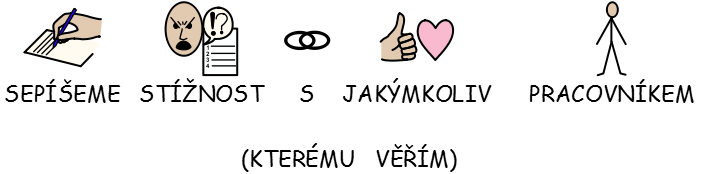 Nebostížnost napíšu sám a vhodím ji do schránky Vzkazy v místnosti vedle dílny. Schránku vybírá vedoucí služby a dopisy předává panu řediteli.Nebo stížnost pošlu e – mailem na adresu: otrokovice@nadeje.cz a přijde přímo panu řediteli.Stížnost nemusím podepisovat,Když se podepíšu, bude ředitel vědět, kdo to napsal. Ředitel stížnost vyřeší, nebo řekne, kdo mou stížnosti vyřeší.Pokud si budu stěžovat na pracovníka, bude stížnost řešit někdo jiný.Pak mi ten komu pan ředitel řekl, do 28 dnů napíše dopis,kde napíše, co se bude dělat, aby se to zlepšilo.Potom si o tom s panem ředitelem, nebo tím, kdo to bude řešit, můžu popovídat,ale vždy mi musí napsat odpověď.Když se nepodepíšu, bude odpověď na stížnost napsaná na nástěnce.Když se mi nebude líbit, jak mi ředitel odpovědělmůžu zavolat nebo napsat sem:Mgr. Jan Vaněček, K Brance 11/19e, 155 00 Praha 5, tel. 222 521 110, ústřední ředitel NADĚJE; jan.vanecek@nadeje.czneboMinisterstvo práce a sociálních věciOddělení inspekce sociálních služeb hl. město Praha a střední ČechyMgr. Jana Marie Landová Podskalská 19 128 01 Praha 2 telefon: 221 922 141 email : jana.landova@mpsv.czneboVeřejný ochránce práv - Údolní 39, 602 00 Brno, tel. 542 542 111MOJE POVINNOSTI – CO MUSÍM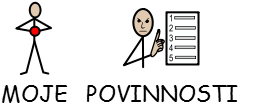 Důležité povinnostiNikoho nebiju, ani nikomu nenadávám Neničím schválně věciZ dílny neodnáším věci, které nejsou moje.Nebudu brát věci ostatním.Když budu porušovat důležité povinnostiPokud někoho uhodím, musím se mu omluvitPokud někomu budu nadávat, musím se mu omluvitPokud něco schválně zničím, budu to muset nahraditPokud něco vezmu, musím to vrátit nebo nahraditKdyž důležitou povinnosti poruším, bude schůzka se sociální pracovnicí, kde se domluvíme, co udělat, aby k podobné situaci nedošlo.Sociální pracovnice mne může poslat v ten den pryč ze službySociální pracovnice to zapíše do papírů.Pokud víc než jednou poruším důležitou povinnosti, tak dostanu písemné napomenutí.A když budu důležitou povinnost porušovat znovu, tak můžu být dočasně vyloučen z dílny.Sociální pracovnice mi to, napíše písemně.Když i po návratu do dílny budu důležité povinnosti porušovat, tak se mnou bude ukončena Smlouva a už nebudu do dílny moct chodit.Ostatní povinnostiBudu dodržovat časy docházení a pracovní dobuBudu dodržovat to, na čem jsme se dohodli.Snažím se dělat věci, jak nejlépe je zvládnuK lidem kolem sebe se budu chovat slušněOstatní oslovuji tak, jak chtějí.Budu si po sobě uklízet Dodržuji Pravidla bezpečnostiKdyž budu nemocný, dám vědět a zůstanu doma. Po nemoci přinesu potvrzení (od lékaře) sociálnímu pracovníkovi, Když si budu chtít vzít dovolenou, předám sociálnímu pracovníkovi dovolenku týden dopředu.Když nebudu moct přijít, kvůli počasí (tělesné postižení), nebo nemám doprovod, omluvím se pracovníkovi například telefonem.Když budu porušovat ostatní povinnostiKlíčový pracovník to zapíše do papírů.Pokud opakovaně po sobě poruším své povinnosti, tak dostanu písemné napomenutí od sociálního pracovníka.A když své povinnosti budu porušovat znovu, tak může být dočasně přerušeno docházení do dílny.Sociální pracovnice mi to napíše písemně.Kontakty na pracovníky:Sociální pracovnice	778 700 895Mgr. Anna Hlaváčová				a.hlavacova@nadeje.czMgr. Marie Zachová				m.zachova@nadeje.czSociálně terapeutická dílna			775 889 679								std.uh@nadeje.czSchválil : Mgr. Pavel PolákPlatnost od 1.5.2017